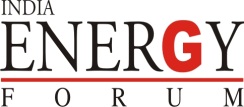 16th Renewable Energy Summit 20165th October 2016, India International Centre, New DelhiTheme: Solar Rooftop - Challenges and Innovations to Achieve 40 GWPartners of the Conference: IREDA and NSEFISupported by IIT Delhi Alumni AssociationPROGRAMME9.00 a.m. 	:	Registration and Networking TeaInaugural Session (9.30 AM – 10.45 AM)Introductory Remarks by Dr. (Mrs) Malti Goel, Hon Convener Renewable Energy Group, IEF and Former Adviser, DSTWelcome Address by Shri Anil Razdan, President, IEF & Former Secretary, PowerAddress by Shri Pranav Mehta, Chairman, NSEFI Theme address by Shri K S Popli, Chairman, Renewable Group, IEF & CMD, IREDAAddress by Shri S Chander, Former DG, ADB  Vote of Thanks by Shri Amarjit Singh, Secretary General, IEF Tea Break (10.45 AM - 11.00 AM) 11.00 am – 12.15 pm: Plenary Session I: Large Scale Rooftop Solar – Financial & Technical Challenges and Prospects Chairperson:  Dr. Ashok Haldia, MD, PFS Distinguished SpeakersDr B.V. Rao, Director (Technical), IREDA Shri Keshav Prasad, Chief Operating Officer , IL&FS Energy Dev Co.Shri Munish Sharma, AVP & Head Business Analysis, BSES Rajdhani Power Ltd “Large Scale Rooftop Solar – A Discom Perspective” Shri S Chander, Former DG, ADB  “Learning from the Development of Rooftop Solar Energy” Q&A
12.15 – 1.30 pm : Plenary Session II: Renewable Goals and Smart GridChairperson: Shri R N Nayak, Former CMD, PGCIL Distinguished SpeakersMrs Neerja Mathur, Member, JERC for Goa and UTs and Former Chairperson, CEA Mr  Rakesh Kumar, Director, SECI Shri Rupendra Bhatnagar, SG, India Smart Grid Forum Shri Upendra Bhatt, Mg Director, C-Kinetic Shri Rahul Gaba, Senior Associate, ICF Q&ALUNCH2.30 p.m. – 4.00 p.m.	- Solar Energy Storage and Electric VehiclesChairperson: Shri  Anil Razdan, Former Secretary, PowerRelease of ‘Summary Deliberations’ of UVM by Shri Anil Razdan, President, IEFDistinguished SpeakersDr P C Pant, Director, MNREShri  Saurabh Rohilla, Deputy Director, SIAM Shri Prashant Arya, Oorja On Move Infra Pvt Ltd Shri Rajsekhar Budhavarapu, Head, Wind Business & CTO Renewable Investment, IL&FS Energy 4.00 p.m.– Concluding Remarks and Vote of Thanks